Document 14 : Le tarif de location des Camping-Cars 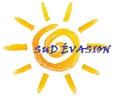 TARIF DE LOCATION DES CAMPING-CARSTARIF DE LOCATION DES CAMPING-CARSTARIF DE LOCATION DES CAMPING-CARSTARIF DE LOCATION DES CAMPING-CARSTARIF DE LOCATION DES CAMPING-CARSTarif avec kilomètres illimites1Semaine2Semaines3Semaines4SemainesBasse saison(du 01/10 au 31/03)Hors vacances scolaires840 €1520 €2200 €2800 €Moyenne saison(du 01/04 au 30/06 et du 01/09 au 30/09)Vacances scolaires comprises : automne et hiver920 €1600 €2480 €3080 €Haute saison(du 01/07 au 31/08)1150 €2100 €3000 €3700 €Week-end420 € hors haute saison et si disponibilité420 € hors haute saison et si disponibilité420 € hors haute saison et si disponibilité420 € hors haute saison et si disponibilitéJournée supplémentaire110 € hors haute saison et si disponibilité110 € hors haute saison et si disponibilité110 € hors haute saison et si disponibilité110 € hors haute saison et si disponibilitéCaution1600 €1600 €1600 €1600 €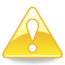 Les départs se font le vendredi à 17 heures             Les retours le vendredi avant 11 heuresLes départs se font le vendredi à 17 heures             Les retours le vendredi avant 11 heuresLes départs se font le vendredi à 17 heures             Les retours le vendredi avant 11 heuresLes départs se font le vendredi à 17 heures             Les retours le vendredi avant 11 heuresLes départs se font le vendredi à 17 heures             Les retours le vendredi avant 11 heures